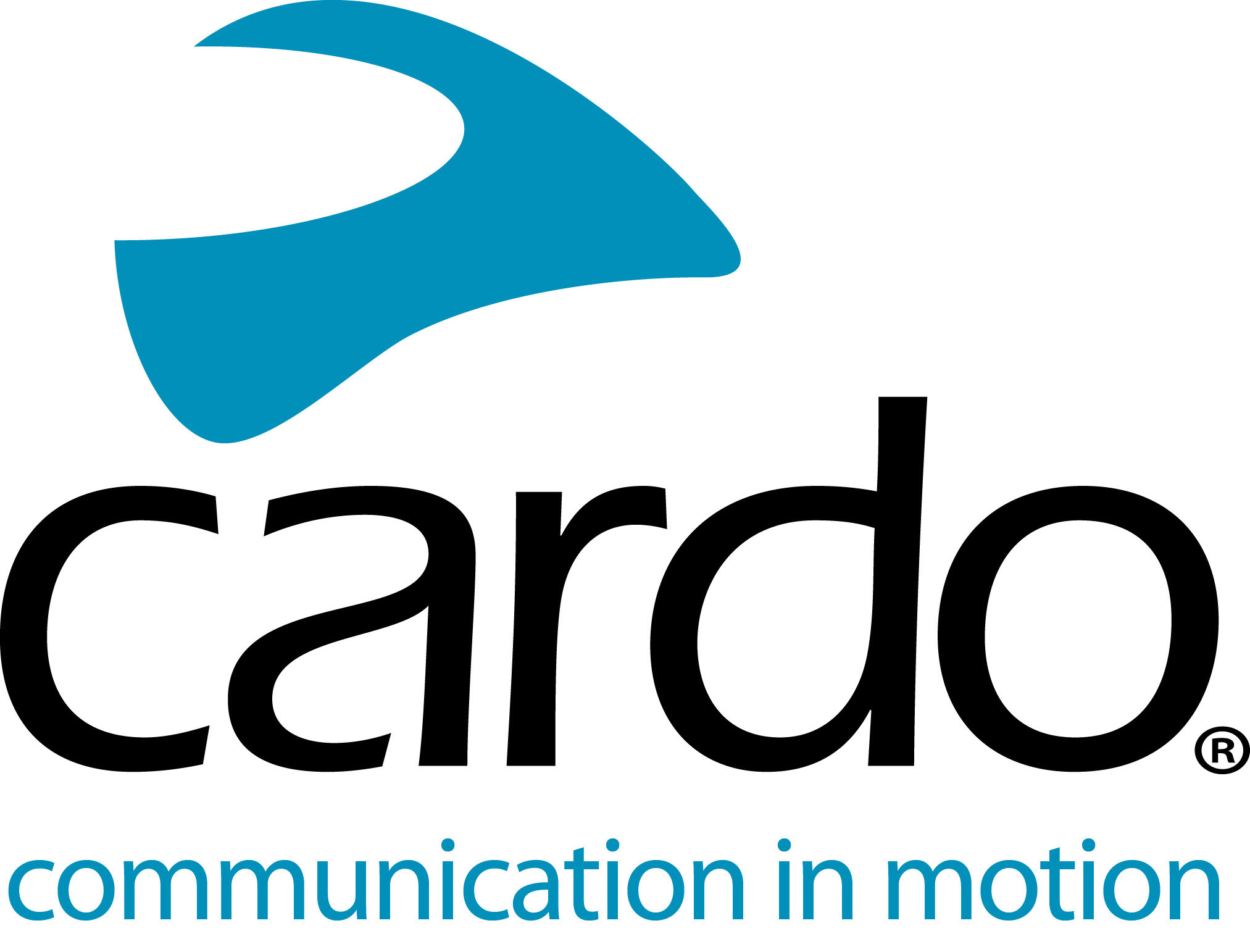 Sorprendi il tuo partner - o te stesso - con Cardo Systems per San ValentinoI motociclisti possono regalare a una persona cara - o a se stessi - in tempo per San Valentino un dispositivo Cardo Systems in quanto il leader del mercato globale nella comunicazione wireless per motociclisti ha annunciato uno speciale accordo di San Valentino ...Lanciato il 1° febbraio 2021 e della durata fino al 28 febbraio 2021, sia le unità duo FREECOM+ che PACKTALK avranno prezzi scontati sul sito web di Cardo Systems e attraverso distributori locali*.I dispositivi top di gamma, completamente impermeabili, PACKTALK Bold e PACKTALK Slim sono dotati della comprovata e affidabile connettività Dynamic Mesh Communication di Cardo con un accoppiamento "set-and-forget" semplice e veloce, quindi non importa se i vari piloti collegati si spostano fuori portata, si riconnetteranno automaticamente senza dover premere alcun pulsante. Sono disponibili di serie con altoparlanti JBL in modo che i ciclisti possano sperimentare la "Ultimate Sound Experience" e la Natural Voice Operation, il che significa che non è necessario che il motociclista tolga le mani dal manubrio per dare comandi al sistema.La gamma FREECOM+ include il 4+, 2+ e 1+ offre a piloti e passeggeri diversi livelli di funzionalità a seconda delle loro esigenze. Freecom4+ è dotato di serie di altoparlanti JBL, Natural Voice Operation e può collegare fino a quattro ciclisti sulla rete Bluetooth. Freecom2+ è più adatto per uno-due piloti e FREECOM1+ per i ciclisti singoli o per coloro che cercano la comunicazione pilota-passeggero. Tutti i dispositivi PACKTALK e FREECOM+ sono impermeabili, vantano una durata della batteria di 13 ore, oltre a offrire la possibilità di essere ricaricati in movimento, e possono essere controllati utilizzando l'app mobile gratuita cardo, Cardo Connect™.Trova il regalo Cardo Systems giusto per il motociclista nella tua vita - o concediti - visitando www.cardosystems.com.*Controlla con il tuo rivenditore Cardo Systems locale per vedere cosa hanno pianificato.Partecipa alla conversazione e alle #CardoFam su Facebook, Twitter, Instagram e controlla il nostro canale Youtube Cardo Systems. Note per gli editori:  Offerta disponibile su www.cardosystems.com  si prega di verificare con il distributore locale per informazioni sulla promozione in negozio.